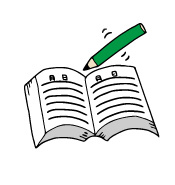 （申込者様用）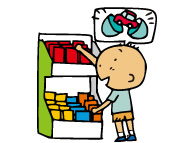 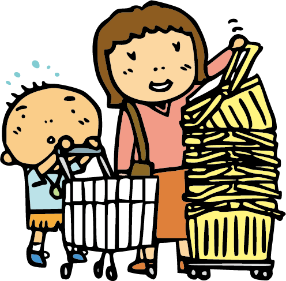 提出日　　　　　　年　　　　　月　　　　　日提出日　　　　　　年　　　　　月　　　　　日提出日　　　　　　年　　　　　月　　　　　日学校名連絡先住所：〒住所：〒住所：〒住所：〒住所：〒住所：〒連絡先電話番号：電話番号：電話番号：FAX番号：FAX番号：FAX番号：連絡先Eメール：Eメール：Eメール：担当者：担当者：担当者：開催会場名称：名称：名称：名称：名称：名称：開催会場住所：〒住所：〒住所：〒住所：〒住所：〒住所：〒開催会場電話番号：電話番号：電話番号：担当者：担当者：担当者：（会場情報）駐車スペース：  有　・　無駐車スペース：  有　・　無「有」の場合の場所：例：正門入って左 など「有」の場合の場所：例：正門入って左 など「有」の場合の場所：例：正門入って左 など「有」の場合の場所：例：正門入って左 など（会場情報）講師受付場所：例：正門向かいの建物1階事務室 など講師受付場所：例：正門向かいの建物1階事務室 など講師受付場所：例：正門向かいの建物1階事務室 など講師受付場所：例：正門向かいの建物1階事務室 など講師受付場所：例：正門向かいの建物1階事務室 など講師受付場所：例：正門向かいの建物1階事務室 など（会場情報）会場設備：用意できるものに「○」を付けてください■PC・プロジェクター　■スクリーン　■DVD機器　■マイク　■ホワイトボード会場設備：用意できるものに「○」を付けてください■PC・プロジェクター　■スクリーン　■DVD機器　■マイク　■ホワイトボード会場設備：用意できるものに「○」を付けてください■PC・プロジェクター　■スクリーン　■DVD機器　■マイク　■ホワイトボード会場設備：用意できるものに「○」を付けてください■PC・プロジェクター　■スクリーン　■DVD機器　■マイク　■ホワイトボード会場設備：用意できるものに「○」を付けてください■PC・プロジェクター　■スクリーン　■DVD機器　■マイク　■ホワイトボード会場設備：用意できるものに「○」を付けてください■PC・プロジェクター　■スクリーン　■DVD機器　■マイク　■ホワイトボード受講対象者例：○年○組例：○年○組例：○年○組例：○年○組受講
者数人希望テーマ実施希望日時【第一希望】年　　　　月　　　　日（　　　　）　　　　時　　　分　　～　　　　時　　　分年　　　　月　　　　日（　　　　）　　　　時　　　分　　～　　　　時　　　分年　　　　月　　　　日（　　　　）　　　　時　　　分　　～　　　　時　　　分年　　　　月　　　　日（　　　　）　　　　時　　　分　　～　　　　時　　　分年　　　　月　　　　日（　　　　）　　　　時　　　分　　～　　　　時　　　分実施希望日時【第一希望】年　　　　月　　　　日（　　　　）　　　　時　　　分　　～　　　　時　　　分年　　　　月　　　　日（　　　　）　　　　時　　　分　　～　　　　時　　　分年　　　　月　　　　日（　　　　）　　　　時　　　分　　～　　　　時　　　分年　　　　月　　　　日（　　　　）　　　　時　　　分　　～　　　　時　　　分年　　　　月　　　　日（　　　　）　　　　時　　　分　　～　　　　時　　　分資料送付先住所：〒住所：〒住所：〒住所：〒住所：〒住所：〒ご要望等重点的に話して欲しいこと等※スペースが足りない場合は、別紙を添付してください。※スペースが足りない場合は、別紙を添付してください。※スペースが足りない場合は、別紙を添付してください。※スペースが足りない場合は、別紙を添付してください。※スペースが足りない場合は、別紙を添付してください。※スペースが足りない場合は、別紙を添付してください。学校名受講者学年年生　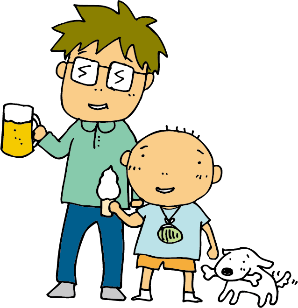 